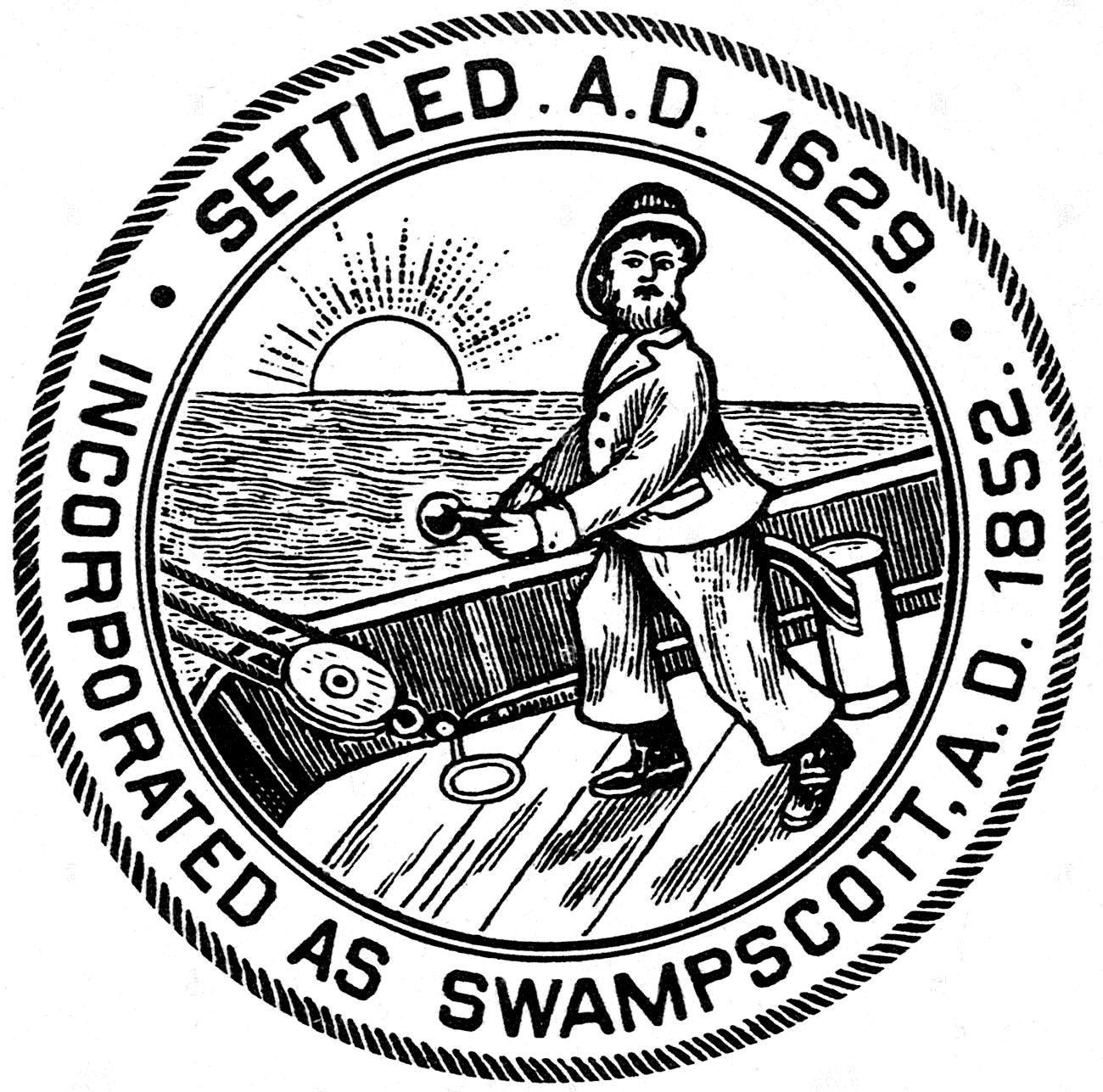 Town of Swampscott
Finance Committee Meeting MinutesJoint meeting with CIC
Monday, May 15th, 2023 - 6:00 PM
In-person meeting
FINANCE COMMITTEE MEMBERS PRESENTEric Hartmann (Chair), Naomi Dreeben, Joan Hilario, Suraj Krishnamurthi, Cinder McNerney, Adrian Rodriguez, Erik Schneider, Sunit ShahFINANCE COMMITTEE MEMBERS ABSENTMatthew Kirschner (Vice-chair).CIC MEMBERS PRESENTRyan Hale (Chair), David Broadski, Rich Raymond, Kelly BeginCIC MEMBERS ABSENT Jay SullivanOTHER TOWN STAFFPeter Spellios, Selectboard member, Katie Phelan, Selectboard member, Amy Sarro, Director of Admin. & Finance; Patrick Luddy, Town Treasurer/Collector; Trang Vu, Assistant Town AccountantThe meeting was called to order at 6:02 PMPublic commentNone.Discuss FY2024 Town Meeting WarrantMr. Hartmann mentioned the Speed Hump project was added to the Capital list proposed for FY2024 Town Meeting as last-minute request from the Town Administrator and the Selectboard.Naomi Dreeben commented that years ago, they thought about these bumps, but one of the issues was that it makes it very hard to plow in wintertime.Amy Sarro commented that the intention this time is to have the speed humps instead of bumps. They are large enough and go with such a lower gradient that they can still plow over it without issues.Ryan Hale said we need to change the process and practice so we can have thorough research before voting on the project. He believes we should follow the timeline of the budget season to avoid the frustration of last-minute additions.Eric Hartmann asked if there is a way the approved $1,000,000 for Town-wide traffic improvements can be used as a source of funding for this speed humps proposal. Amy Sarro said it is set for areas around the new school as proposed. Erik Schneider asked how many speeds hump we are going to do and how much each. Amy Sarro responded that it is 20 in total and each costs around $15,000 but since the DPW staff can install, we can get them for less. Naomi Dreeben commented that she does not feel comfortable voting on this project today. Ryan Hale seconded that.Peter Spellios commented that after a meeting with the Police Chief and his leadership, they decided to put this request because speed enforcement is a major consideration in town.Sunit Shah commented that traffic safety is his concern in the town and from his own experience and he believes the only solution is the speed hump and it might be a good investment. Rich Raymond commented that they are arguing with additional enforcement or the mechanisms to reduce speed, but it was coming at the last minute, and it is a lacking leading up to a point where they are being asked to make a decision.Mr. Spellios commented that he believes the Select Board is going to make a motion to amend the capital article if CIC and Finance Committee don't recommend it tonight. they are going to make a motion to recommend because they think it is that important and. He appreciates the idea of purity of process, but things happen like this at the last minute.Cinder McNerney commented that these last-minute projects have been added to the request a few times now and we should not keep this practice.Director of DPW Gino Cresta joined the discussion with 2 committees by phone. Mr. Cresta responded to Ryan Hale’s question about the material of the humps that he is going to try the rubber one out before deciding on the official material to purchase. He believed this is something that DPW can live with and maintain the road and handle installation and removal for snow season. He said DPW team will be able to gather enough data over the summer if we wanted to comeback at Fall Town Meeting for large request to purchase enough material for the whole 20 proposed sites. David Broadski commented that even if we slowly plow over these humps, it must be some damages and need annual maintenance. Gino Cresta confirmed that issue.CIC voted in favor of removing the “Hybrid” from the “Hybrid pick-up truck” project by ROLL CALL.The Finance Committee voted in favor of removing the “Hybrid” from the “Hybrid pick-up truck” project by ROLL CALL.Erik Schneider seconded Sunit Shah’s comment about the speed hump that even though he does not like the process, he agrees we need to improve traffic safety and should not wait until the Fall Town Meeting.CIC made the motion to approve adding $200,000 to the Town-wide Traffic improvements project.Finance Committee voted in favor of adding $200,000 to the Town-wide Traffic improvements project.Town Hall RenovationRyan Hale mentioned that this project was voted on before by CIC with the assumption that the amount $50,000 is for the whole project but not just the study and design. Joan Hilario asked the reasons for not using the space in the library as before. Amy Sarro commented that it is more that we are going to add time to town hall staff to have to pack up out of the building, go over to the library, go up to the third floor, have their meetings all the meetings will be twice as long depending on how short the meeting is. Town hall should be the center of government when we have guests over and a nice meeting space is vital.Cinder McNerney commented that there was not enough information and there is no plan to pay for the construction. We should do it all (study, design, and construction) at the same time.Eric Hartmann commented that the Finance Committee went over the capital budget when it was presented to them, took into account the entirety of the capital needs of the town and other things such as the land acquisitions, school, and everything else. We were looking at things that we could find that were nice to have or essential needs. Even if we didn't disagree with the concept of having a town hall function room, we tried to find ways to shave off some dollars.Erik Schneider asked if $50,000 is an estimate or a quote. Amy Sarro commented that this is just an estimate based off other projects of the same size and extent. CIC voted in favor of removing the Town Hall Renovation from FY2024 Capital projects list by ROLL CALL.CIC adjourned the meeting at 6:47PMPotential vote on Town Meeting WarrantAmendment to Article #4: Appropriation of Operating budgetPeter Spellios commented that at the last meeting, Selectboard voted to support the operating amendment to operating budget to increase the DEI line item to $100,00. The detail changes are below: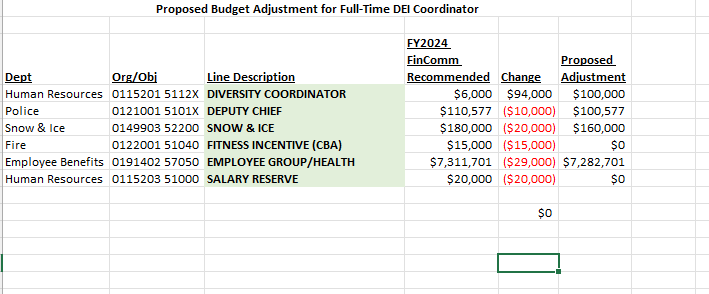 Mr. Spellios mentioned that the ARPA fund might not be an appropriate source of finance to fund this since it is a recurring charge, we would have to make the argument next year to do something new. In the first year, it is going to be a consultant because we believe consultants needed to help scope and need for the job description, to make sure that we are hiring the right person for the needs that we have in our town. The first year is going to be consulting but the expectation that we talked to consultants and talk to other communities that done this, it will be to a fully funded position under operating budget.Katie Phelan commented that this is an important commitment. We need to acknowledge that this is a gap in our community that we need to fill before it becomes something more than it is.Selectboard member Katie Phelan commented that this is a gap we need to fill in our community and we should make a commitment as a community member. Responding to Ms. McNerney’s question, Mr. Spellios confirmed that the Selectboard never voted to use ARPA fund for this.Cinder McNerney commented that she is committed to addressing DEI as well but would like to see this productive plan and follow a process and not waste time with it.Eric Hartmann commented that even if we fund this position by transferring from other line items, we still have to fund these line items next year. Erik Schneider said if we approve this motion and funded the way the Selectboard proposed, then those amounts that we're reducing now, for example Fitness Incentive, a contractual obligation for the town, become payable this fiscal year, we'd have to then fund them otherwise. Amy Sarro mentioned that the union has to, in conjunction with the town, come up with a plan and they have been against it all along. If they come up with a plan and a number of the newer people want to do it, we would pay them. The voted line is the personnel subtotal so that can be shifted within the fire budget.On MOTION (Erik Schneider) and SECONDED (Naomi Dreeben), it was VOTED to increase the HR Expenses to $100,000, by reducing the Deputy Chief by $10,000, the Fitness Incentive of Fire by $15,000, Snow and Ice by $20,000, the Employee Group Health by $29,000, Salary Reserve by $20,000 and the $6000 out of the DEI coordinator of the HR personnel by ROLL CALL.ROLL CALL: Sunit Shah (NO), Suraj Krishnamurthi (NO), Joan Hilario (NO), Adrian Rodriguez (NO), Eric Hartmann (NO).On MOTION (Cinder McNerney) and SECONDED (Joan Hilario), it was VOTED to approve the amendment of the Operating Budget as proposed, excluding the reduction of $20,000 from the Snow and Ice by ROLL CALL.ROLL CALL: Erik schneider (YES), Adrian Rodriguez (YES), Naomi Dreeben (YES), Sunit Shah (YES), Suraj Krishnamurthi (YES), Eric Hartman (YES).The meeting was adjourned at 7:15PM.True Attest,Trang VuAssistant Town AccountantApproved by vote of the finance committee 09/19/2023.